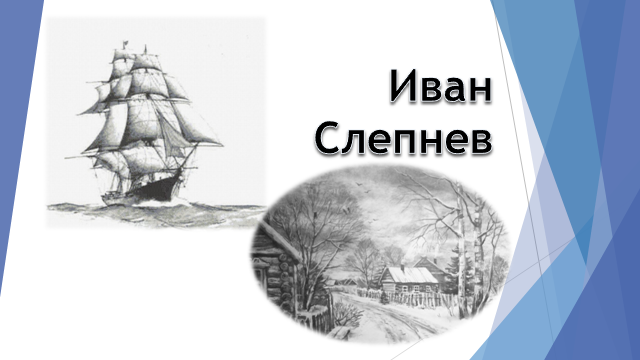 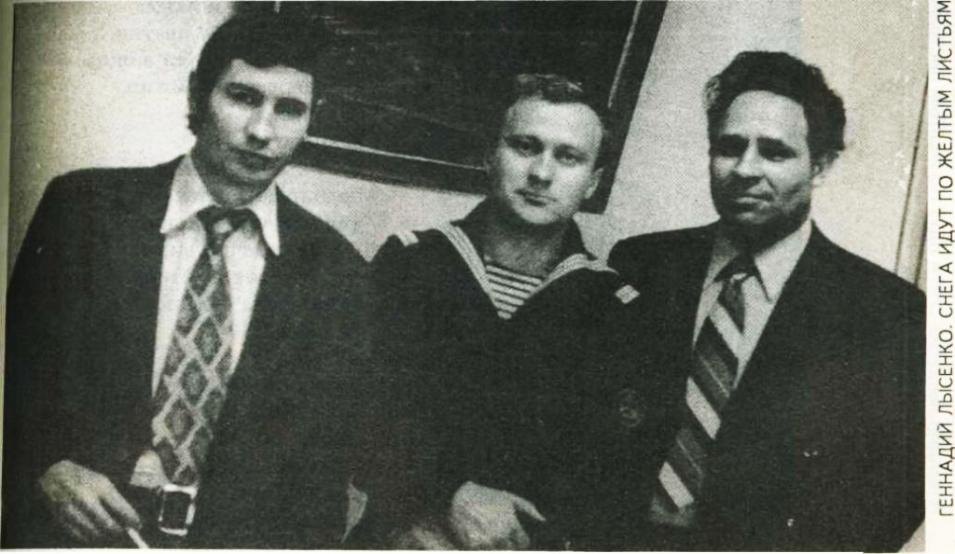 Геннадий Лысенко, Иван Слепнёв, Александр Плетнёв. Середина 70-х гг.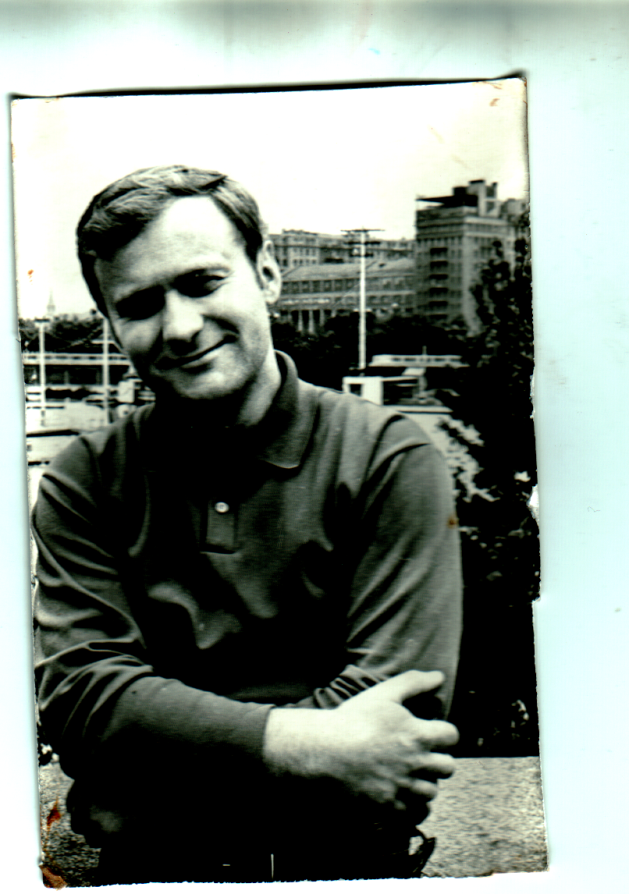 Слепнев Иван Иванович родился в деревне Лопатуха Крестовской волости Куньинского района в 1948г. В 1963г. окончил 8 классов Долговицкой восьмилетней школы. Учился наш земляк в Ленинградском мореходном училище, работал радистом, начальником радиостанции на судах загранплавания Эстонского пароходства, служил на Тихом океане, на острове Русский, потом в редакции флотской газеты. Окончил Литературный институт имени Горького. Автор нескольких поэтических сборников (с 1974 по 1989 гг. вышли его книги «Хлеб ожидания», «Моря кончаются землей», «Костер в океане», «Утренняя вахта», «Вокруг света и дальше», «Гнездо и ветер»). Печатался в сборниках «Океан», «Море и флот в поэзии». Член Союза писателей СССР с 1980 года. Был некоторое время инструктором ЦК комсомола. Работал в издательствах «Молодая гвардия», «Современник». Занимался поэтическим переводом. Перевел книжку тувинского поэта Александра Даржая «Пришла пора» («Молодая гвардия», 1989). Большинство стихов посвящено русской деревне, где он вырос и морю, которое он полюбил, став взрослым. В 90-х гг. вернулся из Москвы в родные края, живет в Куньинском районе.Поэту Ване СлепнёвуГрудь широтою с морем поспорит,
С полем пшеничным – дыба волос.
На перекрёстке просёлка и моря
Мне повстречаться с тобой привелось.Голосом в дым, глуховатым немножко,
Еле скрывая сердечную дрожь,
Будто с ладони хлебные крошки,
Добрые строчки ты нам подаёшь.Чудится мне твой костёр в океане…
Сердце твоё, словно верный маяк,
НЕ затерялось бы, добрый мой Ваня,
В бурных, но мелких житейских морях.							Хайдар Бедретдинов«Поэтическая горница» - о поэте Иване Слепневе.В Куньинской районной библиотеке у «поэтического крылечка» с фотографиями и стихами Ивана Слепнева собрались члены клуба «Поэтическая горница», учащиеся Куньинской школы и члены гитарного кружка ЦВР, руководит которым В.А.Гринев. Юные музыканты пришли в гости впервые, и перед началом занятия продемонстрировали свои успехи – исполнили несколько музыкальных произведений. Уже в ходе занятия ребята читали стихи – и те, что запомнились им с уроков литературы, и, конечно, стихи Ивана Слепнева – например, стихотворение «В школу» прочла Игнатенкова Лера:Я шагаю по росе,Обжигая пятки.Я шагаю, как и все,В рукаве – тетрадки.Ни на что б не променялВ школе птицу-книжку!Солнце дышит на меня,Словно на ледышку.В окна смотрится весна,И кричит кукушка,Из-за парты чуть виднаРусая макушка.И глубокая однаМысль меня томила:- Как же так, идет война,Но ведь карта – мира?!Романенкова Снежана подготовила стихотворение «Легко мне дышится и пишется…». В этот день звучали стихи нашего земляка:  «Бабушка», «Иваны» («В отпуске»), «Земля, земля отцов и дедов…», «Мои деревни», «Ах, Татьяна, ласточка-касатка…», «Первый пароход», С помощью интернет-ресурсов удалось найти воспоминания сокурсников Ивана Слепнева и тех людей, с которыми он работал:Виктор Тимофеев, ведущий рубрики «Морская душа» (газета «Арктическая звезда»):«Иван Слепнев – поэт мгновений. Он мгновенно вбирает в душу кипение стихий океана и спешит передать это кипение своему читателю. И не удивительно, что он так много стихотворений посвятил именно великой водной стихии земли. В этом выразился весь его поэтический темперамент.Это обстоятельство заслуживает особого к себе внимания. Стихия океана неизбежно привлекает к себе высоко темпераментных людей, которые, конечно, зачерпнут из океанской чаши соответствующую дозу соленого морского огня».Поэтесса Татьяна Смертина о годах учебы в Литинституте:«Частенько собиралась пятёрочка друзей: поэты Володя Топоров, Татьяна Смертина, Иван Слепнёв, Саша Ревенко и прозаик Володя Ягунин… Ваня Слепнёв – синеглазый, душа нараспашку, всё норовил меня поддержать за локоток даже на ровном месте. Ох, как он однажды на Тверском бульваре сплясал передо мной матросское «Яблочко» с чечёткой! Прохожие аплодировали!» Много интересных моментов из студенческой жизни приводится в воспоминаниях Татьяны Смертиной, в конце же она делает неутешительный вывод: «Более всего нежизнеспособных личностей – в творческой среде… Вспоминаю, и сердце сжимается! Какой-то рок преследует весь наш курс – недолго мы живем на этом свете. Меньше половины нас осталось… А из пятёрочки очередь моя: поэта Сашу Ревенко сбила машина в центре Москвы (прожил 29 лет); прозаик Володя Ягунин замёрз подвыпивший на пустыре; поэт Ваня Слепнёв исчез - ни слуху, ни духу (жив ли?); у поэта Володи Топорова остановилось сердце...»Иван Евсеенко в своей книге «Сергей Залыгин и другие» (книга 1, «Литинститут») вспоминает: «Стихи Вани мне всегда очень нравились. Они такие же чистые и светлые, как и он сам. Дышат морем, псковскими холмами и дебрями. У меня есть две его книжечки: совсем тоненькая, вышедшая в издательстве "Молодая гвардия" в 1976 году с предисловием Владимира Туркина, в семинаре которого Ваня занимался на 6-ом Всесоюзном совещании молодых писателей; и другая, чуть потолще, изданная в издательстве "Современник" в 1978 году. Предисловие к ней написал Сергей Смирнов, если я не ошибаюсь, руководитель Ваниного семинара в Литинституте, Сергей Смирнов закончил свое коротенькое предисловие словами: "Я очень верю в этого русского поэта". Я тоже очень верил в Ванину поэтическую и чисто человеческую судьбу».Аршак Тер-Маркарьян, «Я так помню»:«…В годину смуты — в бесславных 1990-х я встретил Ивана у Книжной лавки на Кузнецком Мосту. Потухшего, как августовский костер.— С женой разошелся, Аршак. Разменялся. Угол продал. Уезжаю навсегда в родную деревню, — процедил, опуская синие глаза долу.С тех пор канул, как в омут, талантливый русский поэт Иван Слепнев. Как без вести пропавший воин-словотворец!..»В ОТПУСКЕ«Большой и маленький Иваны», —
Звала отца и сына мать…
Я снова дома, и стаканы
Нам у соседей занимать.
А гости грянули, как сваты,
Лишь к ночи разошлись домой,
Безмолвье выстуженной хаты
Оставив шумно за собой.
И долго лампу не тушила
Моя счастливая семья…
Две тени, близкие, большие,
На занавеске видел я,
И это всё мне сном казалось.
Вдруг с замирающей душой
Услышал —
             мать отцу сказала:
«А наш Иван совсем большой!».БабушкаЯ была молоденька,Но прошли года.Родина, как родинка,Раз и навсегда.Я была богатоюСотками земли – Немцы вместе с хатоюЖизнь мою сожгли.Месяц в небе вздрагивал,Сыпались сады.Я старинный заговорзнала от беды.И звучат, как в пропасти,Те слова моиОт испуга, робости,Пули и змеи.На заре с подругами – Только молодей –Запрягались в плуги мыВместо лошадей.Солнце за березамиГаснет на ветру.Я перед морозами,Кажется, помру.Не боюсь в пустыне тойДаже черных ям –Лишь меня пустили быК родным сыновьям.Моя деревняЯ шепчу заповедное слово,Чую дым – приближаюсь к жилью.Я считаю деревню СлепневоЗа фамильную ценность свою.Здесь мои беспокойные предки –Доверяясь умелым рукам,Прививали заморские веткиК бесполезным и горьким дичкам.Нынче сад мой от тяжести – набок,Дышат корни его глубоко,Но до райских мечтательных яблокНам еще далеко-далеко.Проклиная погоду сырую,Мужики пожелают удачИ дадут мне колхозную сбрую,Чтобы в дело Пегаса запрячь!Чтоб дрожал он особенной дрожью,От комбайна подвозят овес.… Мы ударили по бездорожьюВдохновенья, улыбок и слез!Мне спокойно и весело снова,Улыбается вновь бытие…До свиданья, деревня Слепнево,Дорогое именье мое.ПЕРВЫЙ ПАРОХОДМы к первому всегда настороже,
Нам первое покоя не даёт.
Воды коснулся первый пароход, —
Россия — мореходная уже.
Россия не забудет этот час,
Над стариной смеяться погоди, —
Пройдут века, потомок вспомнит нас
И грустною улыбкой наградит.
Толкает пар историю вперёд,
История шумит у нас в ушах…
Да здравствует тот первый пароход,
Который сделал в море первый шаг!
Легко ли первым пароходом быть?!
Он повторится, словно человек,
Во всех судах своим желаньем плыть.
У парохода свой, бессмертный век…***День и горяч и высок,Ветер с кормы.Время уходит в песок,Только не мы.Мы же ушли в океан,Волю, простор,И застилает туманШтурманский взор.За горизонтом нетНочи и дня,Звездный целебный светЛечит меня.Весны земные не в счетДля моряка,Время сквозь пальцы течет,Как сквозь века.Если б забыть на часок –Волны – наискосок –Время уходит в песок,Мокрый песок.***Годы, годы, вы не обессудьте,Быть порой друзьями нелегко.Я иду к своей единой сути,А она, конечно, далеко.Чтоб ступить на верную дорогу,Чтобы жизнь понять в себе самом,Надо не одну еще эпохуПережить и сердцем и умом.РыбакиСколько рыбы в море ни ловиНи меняй квадраты на рассвете –Серебро потерянной любвиНам однажды попадется в сети.И оно так сильно заблестит,Что душа ослепнет на мгновенье,Солнце в облаках зашелестит,Чайки потеряют управленье.Море улыбается как плут.Рыбаки у времени в опале.Мертвыми рыбешками всплывутВсе слова, которые пропали.***Ах, Татьяна, ласточка-касаткаИли просто чудо-стрекоза…Отчего так весело и сладкоМне в твои заглядывать глаза?!Я гляжу и вижу темный омут,Озорные звездочки вдали…Я гляжу и вижу – тонут, тонутВсе мои надежды-корабли.Ах, Татьяна, загодя не плачь ты,Не качай печально головой…Я сижу на самой верхней мачте,Я матрос, и я еще живой!..Вот она, последняя высотка!Я молю, я требую – скорейПоявись, спасательная лодкаСостраданья к участи моей!..Но мои моления не тронут,И молчат слова – до одного.Потому что есть на свете омут,Я люблю заглядывать в него.